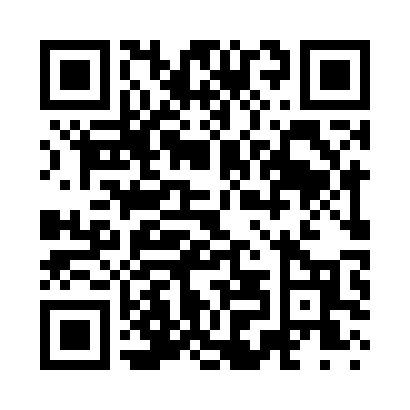 Prayer times for Rathbun, Iowa, USAMon 1 Jul 2024 - Wed 31 Jul 2024High Latitude Method: Angle Based RulePrayer Calculation Method: Islamic Society of North AmericaAsar Calculation Method: ShafiPrayer times provided by https://www.salahtimes.comDateDayFajrSunriseDhuhrAsrMaghribIsha1Mon4:055:441:165:168:4710:262Tue4:065:451:165:168:4710:263Wed4:065:451:165:168:4610:254Thu4:075:461:165:168:4610:255Fri4:085:461:165:168:4610:246Sat4:095:471:165:168:4610:247Sun4:105:481:175:168:4510:238Mon4:115:481:175:168:4510:229Tue4:125:491:175:168:4510:2210Wed4:135:501:175:168:4410:2111Thu4:145:501:175:168:4410:2012Fri4:155:511:175:168:4310:1913Sat4:165:521:175:168:4310:1814Sun4:175:531:185:168:4210:1815Mon4:185:541:185:168:4110:1716Tue4:195:541:185:168:4110:1617Wed4:205:551:185:168:4010:1518Thu4:225:561:185:168:3910:1319Fri4:235:571:185:168:3910:1220Sat4:245:581:185:168:3810:1121Sun4:255:591:185:158:3710:1022Mon4:275:591:185:158:3610:0923Tue4:286:001:185:158:3510:0824Wed4:296:011:185:158:3510:0625Thu4:306:021:185:158:3410:0526Fri4:326:031:185:148:3310:0427Sat4:336:041:185:148:3210:0228Sun4:346:051:185:148:3110:0129Mon4:366:061:185:138:3010:0030Tue4:376:071:185:138:299:5831Wed4:386:081:185:138:289:57